FICHA COLABORADOR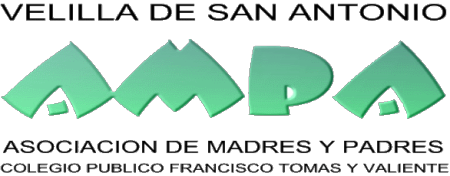 AMPA FRANCISCO TOMAS Y VALIENTEEl objetivo del AMPA es conseguir la mejor educación para nuestros hijos.Las Asociaciones de Padres y Madres son fundamentales para la mejora de la enseñanza en la escuela.Los Padres y Madres debemos tener una actitud activa, nunca pasiva en la educación de nuestros hijos.Debemos tener una actitud de total colaboración con el profesorado de nuestro centro y apoyarles en todo lo que necesiten en su importante tarea pedagógica con nuestros hijos.La posibilidad de participar en la educación de nuestros hijos es un derecho y podemos hacer uso de el a través de las AMPAS. Por este motivo consideramos que  todas las familias deberían asociarse.Para poder seguir dando el mejor servicio necesitamos padres que puedan y quieran colaborar con nosotros. Si estas interesado, rellena esta hoja y mándanosla por correo electrónico o mándanos estos datos manifestando tus ganas de colaborar y cada vez que necesitemos ayuda os mandaremos un correo para que os apuntéis a los distintos proyectos según vuestra disponibilidad.El objetivo del AMPA es conseguir la mejor educación para nuestros hijos.Las Asociaciones de Padres y Madres son fundamentales para la mejora de la enseñanza en la escuela.Los Padres y Madres debemos tener una actitud activa, nunca pasiva en la educación de nuestros hijos.Debemos tener una actitud de total colaboración con el profesorado de nuestro centro y apoyarles en todo lo que necesiten en su importante tarea pedagógica con nuestros hijos.La posibilidad de participar en la educación de nuestros hijos es un derecho y podemos hacer uso de el a través de las AMPAS. Por este motivo consideramos que  todas las familias deberían asociarse.Para poder seguir dando el mejor servicio necesitamos padres que puedan y quieran colaborar con nosotros. Si estas interesado, rellena esta hoja y mándanosla por correo electrónico o mándanos estos datos manifestando tus ganas de colaborar y cada vez que necesitemos ayuda os mandaremos un correo para que os apuntéis a los distintos proyectos según vuestra disponibilidad.El objetivo del AMPA es conseguir la mejor educación para nuestros hijos.Las Asociaciones de Padres y Madres son fundamentales para la mejora de la enseñanza en la escuela.Los Padres y Madres debemos tener una actitud activa, nunca pasiva en la educación de nuestros hijos.Debemos tener una actitud de total colaboración con el profesorado de nuestro centro y apoyarles en todo lo que necesiten en su importante tarea pedagógica con nuestros hijos.La posibilidad de participar en la educación de nuestros hijos es un derecho y podemos hacer uso de el a través de las AMPAS. Por este motivo consideramos que  todas las familias deberían asociarse.Para poder seguir dando el mejor servicio necesitamos padres que puedan y quieran colaborar con nosotros. Si estas interesado, rellena esta hoja y mándanosla por correo electrónico o mándanos estos datos manifestando tus ganas de colaborar y cada vez que necesitemos ayuda os mandaremos un correo para que os apuntéis a los distintos proyectos según vuestra disponibilidad.El objetivo del AMPA es conseguir la mejor educación para nuestros hijos.Las Asociaciones de Padres y Madres son fundamentales para la mejora de la enseñanza en la escuela.Los Padres y Madres debemos tener una actitud activa, nunca pasiva en la educación de nuestros hijos.Debemos tener una actitud de total colaboración con el profesorado de nuestro centro y apoyarles en todo lo que necesiten en su importante tarea pedagógica con nuestros hijos.La posibilidad de participar en la educación de nuestros hijos es un derecho y podemos hacer uso de el a través de las AMPAS. Por este motivo consideramos que  todas las familias deberían asociarse.Para poder seguir dando el mejor servicio necesitamos padres que puedan y quieran colaborar con nosotros. Si estas interesado, rellena esta hoja y mándanosla por correo electrónico o mándanos estos datos manifestando tus ganas de colaborar y cada vez que necesitemos ayuda os mandaremos un correo para que os apuntéis a los distintos proyectos según vuestra disponibilidad.El objetivo del AMPA es conseguir la mejor educación para nuestros hijos.Las Asociaciones de Padres y Madres son fundamentales para la mejora de la enseñanza en la escuela.Los Padres y Madres debemos tener una actitud activa, nunca pasiva en la educación de nuestros hijos.Debemos tener una actitud de total colaboración con el profesorado de nuestro centro y apoyarles en todo lo que necesiten en su importante tarea pedagógica con nuestros hijos.La posibilidad de participar en la educación de nuestros hijos es un derecho y podemos hacer uso de el a través de las AMPAS. Por este motivo consideramos que  todas las familias deberían asociarse.Para poder seguir dando el mejor servicio necesitamos padres que puedan y quieran colaborar con nosotros. Si estas interesado, rellena esta hoja y mándanosla por correo electrónico o mándanos estos datos manifestando tus ganas de colaborar y cada vez que necesitemos ayuda os mandaremos un correo para que os apuntéis a los distintos proyectos según vuestra disponibilidad.El objetivo del AMPA es conseguir la mejor educación para nuestros hijos.Las Asociaciones de Padres y Madres son fundamentales para la mejora de la enseñanza en la escuela.Los Padres y Madres debemos tener una actitud activa, nunca pasiva en la educación de nuestros hijos.Debemos tener una actitud de total colaboración con el profesorado de nuestro centro y apoyarles en todo lo que necesiten en su importante tarea pedagógica con nuestros hijos.La posibilidad de participar en la educación de nuestros hijos es un derecho y podemos hacer uso de el a través de las AMPAS. Por este motivo consideramos que  todas las familias deberían asociarse.Para poder seguir dando el mejor servicio necesitamos padres que puedan y quieran colaborar con nosotros. Si estas interesado, rellena esta hoja y mándanosla por correo electrónico o mándanos estos datos manifestando tus ganas de colaborar y cada vez que necesitemos ayuda os mandaremos un correo para que os apuntéis a los distintos proyectos según vuestra disponibilidad.El objetivo del AMPA es conseguir la mejor educación para nuestros hijos.Las Asociaciones de Padres y Madres son fundamentales para la mejora de la enseñanza en la escuela.Los Padres y Madres debemos tener una actitud activa, nunca pasiva en la educación de nuestros hijos.Debemos tener una actitud de total colaboración con el profesorado de nuestro centro y apoyarles en todo lo que necesiten en su importante tarea pedagógica con nuestros hijos.La posibilidad de participar en la educación de nuestros hijos es un derecho y podemos hacer uso de el a través de las AMPAS. Por este motivo consideramos que  todas las familias deberían asociarse.Para poder seguir dando el mejor servicio necesitamos padres que puedan y quieran colaborar con nosotros. Si estas interesado, rellena esta hoja y mándanosla por correo electrónico o mándanos estos datos manifestando tus ganas de colaborar y cada vez que necesitemos ayuda os mandaremos un correo para que os apuntéis a los distintos proyectos según vuestra disponibilidad.El objetivo del AMPA es conseguir la mejor educación para nuestros hijos.Las Asociaciones de Padres y Madres son fundamentales para la mejora de la enseñanza en la escuela.Los Padres y Madres debemos tener una actitud activa, nunca pasiva en la educación de nuestros hijos.Debemos tener una actitud de total colaboración con el profesorado de nuestro centro y apoyarles en todo lo que necesiten en su importante tarea pedagógica con nuestros hijos.La posibilidad de participar en la educación de nuestros hijos es un derecho y podemos hacer uso de el a través de las AMPAS. Por este motivo consideramos que  todas las familias deberían asociarse.Para poder seguir dando el mejor servicio necesitamos padres que puedan y quieran colaborar con nosotros. Si estas interesado, rellena esta hoja y mándanosla por correo electrónico o mándanos estos datos manifestando tus ganas de colaborar y cada vez que necesitemos ayuda os mandaremos un correo para que os apuntéis a los distintos proyectos según vuestra disponibilidad.NOMBRE COLBORADOR:ALUMNO:CURSO:CURSO:LETRA:ALUMNO:CURSO:CURSO:LETRA:ALUMNO:CURSO:CURSO:LETRA:ALUMNO:CURSO:CURSO:LETRA:DOMICILIO:TLF MOVIL:TLF MOVIL2:TLF MOVIL2:TLF FIJO:CORREO ELECTRONICO:Firma Colaborador:                                                                                                   Firma Colaborador:                                                                                                   Firma Colaborador:                                                                                                   Firma Colaborador:                                                                                                   Firma Colaborador:                                                                                                   Firma Colaborador:                                                                                                   Firma Colaborador:                                                                                                   Firma Colaborador:                                                                                                   ampatomasyvaliente@yahoo.es          www.ampafranciscotomasyvaliente.esampatomasyvaliente@yahoo.es          www.ampafranciscotomasyvaliente.esampatomasyvaliente@yahoo.es          www.ampafranciscotomasyvaliente.esampatomasyvaliente@yahoo.es          www.ampafranciscotomasyvaliente.esampatomasyvaliente@yahoo.es          www.ampafranciscotomasyvaliente.esampatomasyvaliente@yahoo.es          www.ampafranciscotomasyvaliente.esampatomasyvaliente@yahoo.es          www.ampafranciscotomasyvaliente.esampatomasyvaliente@yahoo.es          www.ampafranciscotomasyvaliente.esDe conformidad con  15/1999 de Protección de Datos Personales le informamos que sus datos están incorporados en un fichero cuyo titular es el A.M.P.A del C.E.I.P. Tomás y Valiente. Estos datos serán utilizados por el A.M.P.A. solo y exclusivamente para poder llevar a cabo las tareas de dicha asociación, tales como: el desarrollo de las actividades extraescolares, reuniones de madres y padres, y otros eventos.Igualmente le informamos que podrá ejercer los derechos de acceso, rectificación, cancelación y oposición establecidos en dicha Ley a través de nuestra dirección de correo.De conformidad con  15/1999 de Protección de Datos Personales le informamos que sus datos están incorporados en un fichero cuyo titular es el A.M.P.A del C.E.I.P. Tomás y Valiente. Estos datos serán utilizados por el A.M.P.A. solo y exclusivamente para poder llevar a cabo las tareas de dicha asociación, tales como: el desarrollo de las actividades extraescolares, reuniones de madres y padres, y otros eventos.Igualmente le informamos que podrá ejercer los derechos de acceso, rectificación, cancelación y oposición establecidos en dicha Ley a través de nuestra dirección de correo.De conformidad con  15/1999 de Protección de Datos Personales le informamos que sus datos están incorporados en un fichero cuyo titular es el A.M.P.A del C.E.I.P. Tomás y Valiente. Estos datos serán utilizados por el A.M.P.A. solo y exclusivamente para poder llevar a cabo las tareas de dicha asociación, tales como: el desarrollo de las actividades extraescolares, reuniones de madres y padres, y otros eventos.Igualmente le informamos que podrá ejercer los derechos de acceso, rectificación, cancelación y oposición establecidos en dicha Ley a través de nuestra dirección de correo.De conformidad con  15/1999 de Protección de Datos Personales le informamos que sus datos están incorporados en un fichero cuyo titular es el A.M.P.A del C.E.I.P. Tomás y Valiente. Estos datos serán utilizados por el A.M.P.A. solo y exclusivamente para poder llevar a cabo las tareas de dicha asociación, tales como: el desarrollo de las actividades extraescolares, reuniones de madres y padres, y otros eventos.Igualmente le informamos que podrá ejercer los derechos de acceso, rectificación, cancelación y oposición establecidos en dicha Ley a través de nuestra dirección de correo.De conformidad con  15/1999 de Protección de Datos Personales le informamos que sus datos están incorporados en un fichero cuyo titular es el A.M.P.A del C.E.I.P. Tomás y Valiente. Estos datos serán utilizados por el A.M.P.A. solo y exclusivamente para poder llevar a cabo las tareas de dicha asociación, tales como: el desarrollo de las actividades extraescolares, reuniones de madres y padres, y otros eventos.Igualmente le informamos que podrá ejercer los derechos de acceso, rectificación, cancelación y oposición establecidos en dicha Ley a través de nuestra dirección de correo.De conformidad con  15/1999 de Protección de Datos Personales le informamos que sus datos están incorporados en un fichero cuyo titular es el A.M.P.A del C.E.I.P. Tomás y Valiente. Estos datos serán utilizados por el A.M.P.A. solo y exclusivamente para poder llevar a cabo las tareas de dicha asociación, tales como: el desarrollo de las actividades extraescolares, reuniones de madres y padres, y otros eventos.Igualmente le informamos que podrá ejercer los derechos de acceso, rectificación, cancelación y oposición establecidos en dicha Ley a través de nuestra dirección de correo.De conformidad con  15/1999 de Protección de Datos Personales le informamos que sus datos están incorporados en un fichero cuyo titular es el A.M.P.A del C.E.I.P. Tomás y Valiente. Estos datos serán utilizados por el A.M.P.A. solo y exclusivamente para poder llevar a cabo las tareas de dicha asociación, tales como: el desarrollo de las actividades extraescolares, reuniones de madres y padres, y otros eventos.Igualmente le informamos que podrá ejercer los derechos de acceso, rectificación, cancelación y oposición establecidos en dicha Ley a través de nuestra dirección de correo.De conformidad con  15/1999 de Protección de Datos Personales le informamos que sus datos están incorporados en un fichero cuyo titular es el A.M.P.A del C.E.I.P. Tomás y Valiente. Estos datos serán utilizados por el A.M.P.A. solo y exclusivamente para poder llevar a cabo las tareas de dicha asociación, tales como: el desarrollo de las actividades extraescolares, reuniones de madres y padres, y otros eventos.Igualmente le informamos que podrá ejercer los derechos de acceso, rectificación, cancelación y oposición establecidos en dicha Ley a través de nuestra dirección de correo.